Профилактика нарушений чтения и письмаПамятка для родителей         Каждый родитель мечтает о том, чтобы его ребенок добился успехов в учебе, чтобы состоялся как личность, чтобы чувствовал себя свободно и уверенно.     Чтобы ваши мечты стали реальностью, научите вашего ребенка говорить. Учась говорить, он учится думать. Речи и мышление взаимосвязаны и являются основой познавательного процесса обучения.      Неполноценная речь отрицательно сказывается на развитии ребенка, сдерживает формирование познавательных процессов, порождает отрицательные черты характера.             Готовя детей в школу, родители учат с ними алфавит, учат читать, считать,некоторые развивают мелкую моторику, а на звуковой анализ слов никакого внимания не обращают. Между тем работать со звуком не менее важно, чем знать азбуку. Ребенок должен слышать есть ли звук Д в слове «дом».          Уметь определять, где он находится- в начале, в середине, в конце слова; какой звук идет раньше- Д или М. Неумение различать звуки речи, находить тот или иной звук в слове и определять его место относительно других- самая частая причина возникающих проблем с чтением и письмом. Поэтому подготовительная работа должна вестись в комплексе, включая в себя различные направления.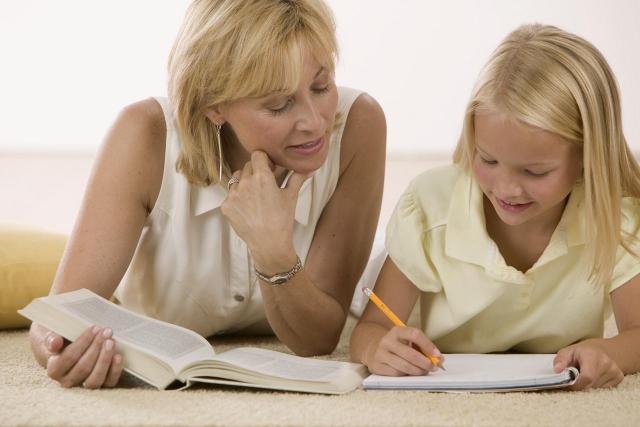 Развитие умения правильно слышать и выделять звуки речи.Ребенку важно уметь:• определять место заданного звука в слове (в начале, в середине, в конце);• делить слова на слоги;• развивать слоговой анализ и синтез;• различать твердые и мягкие согласные;• различать гласные и согласные звуки;• различать слова, похожие по звучанию;• различать слова, отличающие одним звуком;• находить слова, в которых нет заданного звука;• осознать основные элементы языка.Формирование правильного звукопроизношения.    Причины нарушения звукопроизношения различны- привычка вяло и нечетко произносить звуки, подражать речи взрослых, органические нарушения центральной нервной системы и речевого аппарата.       Родители должны сами говорить правильно, называя все предметы соответствующими словами, не коверкая их, не подражая речи детей.     Если ребенок после 5 лет произносит отдельные звуки неправильно, родителям необходимо обратиться за консультацией к логопеду. Ошибки в устной речи спровоцируют появление ошибок при чтении и письме.    Занятия эффективнее проводить в игровой форме. Продолжительность занятия должна быть не более 15-20 минут.Развитие моторики и графических навыков.Необходимо тренировать:• пространственное восприятие, пространственное представление, зрительно-   пространственный анализ и синтез (ориентировка на собственном теле,  дифференциация правых и левых его частей; ориентировка в окружающем пространстве:  расположение предметов по отношению к ребенку, между предметами и их   изображениями, ориентация в понятиях «справа», «слева», «внизу», «вверху» и т.д.);• общую моторику;• мелкую моторику- развитие (игры с мелкими предметами, шнуровки и т.д.).Используя приемы:• пальчиковые упражнения;• пальчиковые игры;• штриховки (вертикальные, наклонные, горизонтальные, округлые, узоры в  тетради в клетку, дорисовывания предметов и т.д.).Развитие звукобуквенного анализа.Ребенка надо научить:• устанавливать последовательность звуков в словах, обозначать их соответствующими  буквами;• понимать смыслоразличительную роль буквы.Развитие словаря.Формировать умения: • развивать навыки словоизменения :  -изменение существительных по падежам: без хвоста, курице, медведя, пилой, на столе;  -изменение существительных по числам: кошка - кошки, стол – столы, ухо – уши;  -изменение прилагательных по родам: майка желтая, мяч желтый, яблоко желтое;  -изменение глаголов по временам: девочка поливает, девочка поливала, девочка польет   (девочка будет поливать);  -подобрать глагол к существительному: бабочка … (летает), бабочки … (летают);  -согласование существительных с числительными: одна тетрадь, две тетради, пять   тетрадей, один карандаш, два карандаша, пять карандашей, одно яблоко, два яблока,   пять яблок;• развивать навыки словообразования :   -образование глаголов с противоположным значением: завязывать – развязывать,    приклеить- …, включить-…, задвинуть-…, притащить-…;   -образование существительных с помощью уменьшительно-ласкательного суффикса:    ключ – ключик, пуговица- …, звезда-…;   -образование прилагательных от существительных: дерево – деревянный, железо- …,   глина-…, снег-…, бумага-…;   -образование глаголов от прилагательных: красный – краснеть, белый-…, черный-…;   -подбор родственных слов: свет- светлый, светать, светло, светик, дом-…, стол-…;    -образование слов, обозначающих профессию с помощью суффиксов: стекло-     стекольщик, сварка- …, кран- …, сапог- …, двор- …;   -образование от глагольных основ глаголов с помощью приставок: при…(приехать), у…,      за…, от…, пере…, до… .   -образование прилагательных, обозначающих неполноту действия: синей- синеватый.   зеленый-… .• подбирать обобщающие слова;• использовать в речи глаголы с приставками;• подбирать противоположные по смыслу прилагательные;• употреблять наречия;• понимать значения слов;• определять количество и последовательность слов в предложении;•составлять предложения, рассказ по сюжетным картинкам;• пересказывать текст;• рассказывать сказку.Обучение чтению.     Если ребенок учится читать, необходимо помнить, что чтение должно быть осмысленным, ребенок должен помнить прочитанный текст, уметь его пересказывать.    Если Вы внимательно отнесетесь ко всем направлениям, то это будет хорошей профилактикой нарушений письма.Развитие речевого дыхания у детейРазвитие дыхания     Дети имеют нарушения речевого дыхания различной степени выраженности. Это связано с недостатками моторного развития. Зажатость или общая несогласованность работы мышц препятствуют формированию нормального речевого выдоха и постановке звуков.         Первоначально проводится работа над развитием длительного выдоха без участия речи. При этом важно следить за тем, чтобы дети не поднимали плечи, излишне не напрягали мышцы дыхательного аппарата, чтобы выдох был плавным, постепенным, длительным. Дыхательная гимнастика без использования игровых приемов• Ребенок делает вдох- выдох (рот при этом закрыт), попеременно зажимая то одну, то  другую ноздрю.• Тренировка носового выдоха. Ребенок глубоко вдыхает и длительно выдыхает   через нос. Рот при этом закрыт.• Тренировка ротового выдоха. Ребенок вдыхает и выдыхает через рот (ноздри    ребенка можно закрыть пальцами на начальном этапе выполнения данного   упражнения).• Вдох через нос, длительный выдох через рот. Необходимо следить, чтобы    ребенок не поднимал плечи и не  напрягался.• Вдох через рот, выдох через нос.Рекомендации родителям•Длительность выполнения данных  упражнений около 5 минут.• Упражнения выполняются в положении стоя в естественной позе, не напрягаясь.Дыхательная гимнастика с использованием игровых приемов• « Футбол»- из кусочка ваты скатайте шарик.    Это мяч. Ворота- два кубика или карандаша. Ребенок дует на «мяч», пытаясь   «забить гол». Вата должна оказаться между кубиками.• «Листопад»- вырежьте из тонкой цветной  бумаги осенние листья. Предложите ребенку  устроить листопад дома, сдувая листочки с ладони.• «Живые предметы»- возьмите любой карандаш. Положите его на ровную   поверхность. Предложите ребенку плавно подуть на карандаш. Предмет покатится   по направлению воздушной струи.• «Задуй свечу»- предложите ребенку задуть горящую свечу. Необходимо следить за   плавностью выдоха и его достаточной интенсивностью.• «Ветряная мельница»- для этой игры  необходима игрушка- мельница из    песочного набора или вертушка. Ребенок дует на лопасти игрушки, взрослый    сопровождает его действия стихотворным  текстом:          Ветер, ветер, ты могуч,          Ты гоняешь стаи туч!• «Снегопад»- сделайте снежинки из ваты  (рыхлые комочки). Предложите ребенку   устроить снегопад дома. Положите «снежинку» на ладошку ребенку. Пусть   он правильно сдует ее.       Снег, снег кружится,       Белая вся улица!       Собралися мы в кружок,       Завертелись как снежок.• «Бабочка»- вырежьте из бумаги несколько бабочек. К каждой бабочке привяжите нитку  на уровне лица ребенка. Произнесите с ним русскую народную поговорку:        Бабочка-коробочка,        Полети на облачко,        Там твои детки-        На березовой ветке!  Затем предложите подуть на бабочкудлительным плавным выдохом, «чтобы она  полетела».• «Кораблик»- пуская бумажный кораблик в тазу с водой, объясните ребенку, что для   того, чтобы кораблик двигался, на негонужно дуть плавно и длительно. Заканчивая  игру, произнесите вместе с ним:         Ветер, ветерок,         Натяни парусок!         Кораблик гони         До Волги- реки!• «Шторм в стакане»- для игры необходимы соломинка для коктейля и стакан с водой.   Посередине широкого языка кладется соломинка, конец которой опускается в    стакан с водой. Ребенок дует через соломинку, чтобы вода забурлила. Следите,   чтобы щеки не надувались, а губы были неподвижны.• «Чей пароход гудит лучше?»- для игры необходимы стеклянные пузырьки.    Взрослый один пузырек берет себе, а другой дает ребенку. Взрослый показывает,   как можно погудеть в пузырек. Надо слегка высунуть кончик языка так, чтобы он    касался края горлышка, пузырек касается подбородка. Струя воздуха должна быть    длительной и идти посередине языка. После показа взрослый предлагает изобразить    гудок ребенку. Если гудок не получается значит ребенок не соблюдает одно из    данных требований.Рекомендации родителям• Воздух необходимо набирать через нос, плечи не поднимать.• Выдох должен быть длительным, плавным.• Необходимо следить, чтобы не надувались щеки (на начальном этапе можно прижать    их ладонями).• Упражнения можно выполнять как в положении сидя. Так и стоя.Не переусердствуйте! Достаточно 3-5 повторений. Многократное выполнение   дыхательных  упражнений может привести к головокружению.• Через несколько занятий усложняйте упражнения: во время выдоха пусть язык   лежит на нижней губе.Речевое дыхание- основа звучащей речи, источник образования звуков, голоса.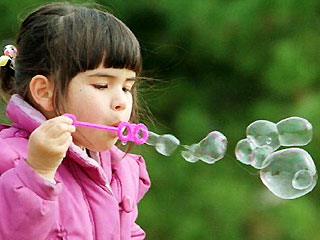 Как помочь ребенку запомнить написание словарных слов         Словарные слова- одна из проблем учащихся нашей школы. Если проблема не решена, то она превращается в тяжелый груз. Работа по правописанию словарных слов- трудная и кропотливая. Словарные слова, как таблицу умножения, надо знать наизусть. Знакомятся со словарными словами дети на уроках. А родители могут помочь своему ребенку закрепить их написание.          Для запоминания написания словарных слов важно проводить ежедневные занятия с детьми и брать для запоминания от 5 до 10 слов на неделю.Порядок запоминания словарных слов:Объяснение значения слова (если ребенок не знает значение слова, предложите ему воспользоваться словарем).Орфографическое чтение слова вслух (чтение слова так, как оно пишется кАпуста). Хорошо зарекомендовал себя способ написания слов с закрытыми глазами.Одновременно писать и произносить словарное слово.Записать по памяти.Проверить по образцу.Орфографическая работа над словом:постановка ударения, выделение зеленым цветом трудной буквы;звукобуквенный анализ слова: 7 звуков, 7 букв, 3 гласных (а- гласный, безударный, у-  гласный, ударный,  а- гласный, безударный), 4 согласных(к- согласный, парный, глухой, твердый, п- согласный, парный, глухой, твердый, с- согласный, парный, глухой, твердый, т- согласный, парный, глухой, твердый);деление слова на слоги (обращаем внимание на то, сколько в слове гласных, столько и слогов) кА-пус-та  и на слоги для переноса (кА-пуста, кАпус-та);заучивание правописания данного слова:•подбор однокоренных слов ( капустный, капустница, капустник)•составление словосочетаний с данным словом  ( цветная капуста, салат из капусты);• составление предложений с данным словом  (Началась заготовка капусты на зиму.);запись слова в орфографический словарик;вечером (лучше пред сном) попросите ребенка проговорить, как он будет писать словарное слово.Способы запоминания словарных слов.Изменить словарное слово по:числам (учитель - учителя, огороды - огород);родам (медведь, медведица);падежам: запись слов с разными предлогами (из капусты, с капустойПодобрать однокоренные слова.запись слов с разными приставками (шел, пришел, ушел, зашел).образовать новое слово при помощи суффикса (береза - березка, берег - бережок).образование другой части речи (береза - березовая, восточная - восток, продавец - продавать) и т.д.Способ написания словарных слов с закрытыми глазами: предложите ребенку закрыть глаза. Пусть он представит словарное слово, какое он недавно учил.. Пусть назовет его по буквам. Пусть у него помигает «опасная» (которую необходимо запомнить) буква. Спросите его: «Какая буква мигает?» Предложите ему прочесть медленно слово так, как он будет его писать. Пусть он запишет это слово 5 раз, каждый раз проговаривая вслух то, что он пишет.Приемы работы со словарными словами.Запись слов под диктовку, с постановкой ударения, подчеркиванием непроверяемой орфограммы, выбором слова для звукобуквенного анализа.Картинный диктант (покажите картинки с изображением предметов, ребенок записывает названия этих предметов).Списать словарные слова в порядке возрастания слогов и наоборот.Выписывание группы словарных слов в несколько столбиков:по родам;по числам;по склонениям;с непроверяемыми гласными А, О, Е, И;с непроверяемой и проверяемой гласной;одушевленные или неодушевленные предметы;по тематике (например: "Город" и "Деревня");по частям речи;слова, состоящие из двух, трех слогов;слова с шипящими.Слова с Й.Придумывание словосочетаний со словарными словами (помидор красный, улица широкая).Дописать предложение (в предложении пропущено словарное слово).Восстановление деформированного текста или предложения (ребята, огороде, в, собирали, и, огурцы, помидоры, горох, корзины).Составление рассказа из группы словарных слов (декабрь, мороз, коньки, ребята).Поставить слово в нужный падеж, просклонять словарное слово. Письмо по памяти. Взаимопроверка.Списать, вставляя пропущенные согласные С или СС: кла..ный, керо..н, шо..е, ро..а, ка..ир, ба..ейн).Данные слова заменить по смыслу другими: группа- коллектив, магазин- универмаг, перерыв- антракт, врач- хирург, друг- товарищ.К данным прилагательным подобрать по смыслу существительные, которые являются словарными словами: красное … (яблоко), художественная … (литература), драматический … (театр).Заменить синонимами: водитель- шофёр, врач- доктор, мальчик- девочка и антонимами: юг- север. запад- восток, фрукты- овощи.Закончить предложение однородными членами предложения: В овощном магазине можно купить …..Игры в словарные слова.«Читай, вставляй, проверяй»В 1-й столбик напечатайте словарные слова от 2 до 10, во 2-ой столбик эти же слова с пропущенными буквами, которые надо запомнить. Ребенок читает слова 1-го столбика, складывает лист и вставляет пропущенные буквы  в словах 2-го столбика. Затем разворачивает лист и сам проверяет вставленные буквы.«Граница слов»Напечатайте от 3 до 10 словарных слов без пробела – ребенок должен черточкой разделить слова.«Прятки»Напечатайте словарные слова и хаотично набранные буквы без пробелов – ребенок ищет среди букв словарные слова или подчеркивает их.«Лото»На одной стороне листка напишите слово, на другой – это же слово с пропущенной буквой, которую надо запомнить. Показываете слово с пропущенной буквой, ребенок называет пропущенную букву, Если буква названа правильно – отложите карточку вправо, если неправильно – положите ее вниз стопки карточек в руке и покажите ее еще раз. И так до тех пор, пока карточки не перейдут в стопку вправо.Игра с мячомБросаете ребенку мяч и просите произнести слово так, как он будет писать это слово.«Словарное лото»Лист разделен на ячейки, в которых написаны словарные слова. На маленьких карточках написаны те же словарные слова. Правила игры такие же, как и во всех лото. Выигрывает тот, кто первым закроет все свои ячейки маленькими карточками.«Парочки»На карточках написаны словарные слова, каждое слово повторяется дважды. Эти карточки раскладываются на столе написанными словами вниз. Ребенок открывает любые две карточки. Если на них написано одно и то же слово, то он их берет себе и открывает другую пару карточек. Если же две карточки не сошлись, то ребенок кладет эти карточки на место словами вниз. Потом делает ход следующий играющий. Когда непарные карточки возвращаются на место, все играющие стараются запомнить, где какая карточка лежит. Игра заканчивается, когда разобраны все карточки. Выигрывает тот, кто собрал больше всего карточек.      Чтобы необходимая работа по запоминанию словарных слов не превратилась для ребенка в непомерно тяжелый труд, ему необходима помощь родителей. Но помните, что ему нужен не только наставник, но и партнер по игре!